In the name of AllahDear head of department……………..Greeting. Dissertation of Mr/Mrs……………titled………………………………………...a MSc student of……………...program with student number………….is ready to be presented to jury for review.                                                                                                                         Date and student’s signature:                                                                                                   Students phone No:Professors’ approval:Supervisors:Advisors:Statistics advisor:----------------------------------------------------------------------------------------------------------------This part should be approved by higher education experts (mandatory) Expert of higher education:                                   Expert in charge of higher education: Director of higher education:…………… Observers selected by the group’s research council dated…………………………….…………………….                                                                                    Date and signature of head of departmentObservers selected by the school’s higher education council…………………….                                                                        Signature of the director of higher educationCode and document revision number: AE-FR-018/00Ready for final defense of MS dissertation and determining jury 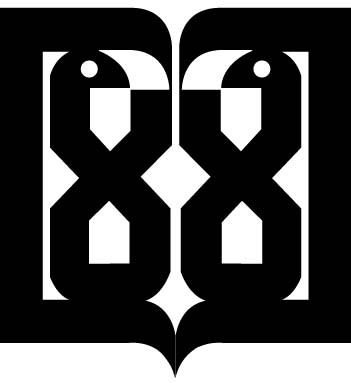 Approved title:Number of completed semesters:Review of supervisor, advisor and statistics advisor’s approval: Number of additional time periods:Confirmation of tuition fee payment for added times: 